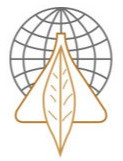 77th Tobacco Science Research Conference Lifetime Achievement Award NominationsAdministered by the TSRC Policy CommitteePurpose: 	To honor a distinguished scientist for a lifetime of outstanding contributions to any and all aspects of tobacco science research or development.Eligibility: 	Mature scientists, active or retired, from academia or industry. Please note, self-nominations are not accepted. Nominations will remain on file for consideration for three years.To nominate, send the following information and other supporting materials to: David Skinner, Policy Committee Chair, Policy@TSRCinfo.comCompleted this Nomination Form Summary of Nominee's Achievements: Description of major scientific achievements, professional honors, service, leadership activities, publications or patents that demonstrate the nominee’s contributions to tobacco science.Resume of nominee's education and professional experience.Two supporting letters from different individuals.Nominee’s Information:Full Name:	     Address: 		     	     E-mail:  		     Telephone:Nominator’s Information: Full Name:	     Address: 		     	     E-mail:  		     Telephone:Supporting Letter Authors:Name:	     Affiliation: E-mail:	     Name:	     Affiliation: E-mail:	